PRIHLÁŠKA NA VZDELÁVANIE V STREDNEJ ŠKOLEKontrolné číslo: .......................... KONTROLA  ÚDAJOV, ZNÁMOK!!!!!!	Pre školský rok: ...................EDU ID žiaka:Rodné číslo uchádzača/uchádzačky:3.	Miesto narodenia uchádzača/uchádzačky: ........................................................................................................4.	Uchádzač/uchádzačka – priezvisko: .......................................................... meno: ............................................rodné priezvisko: ......................................................5.	Trvalé bydlisko uchádzača/uchádzačky: ulica, číslo: .........................................................................................PSČ: .............. Mesto/obec: ..................................................................... Štát: ................................................EDU ID základnej školy:Ročník:Rok školskej dochádzky:Príchod uchádzača/uchádzačky z:Národnosť:Štátne občianstvo:15.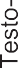 Trieda: ....................Zmenená pracovná schopnosť:Kód ŠVVP*) uchádzača/uchádzačky:Vyučovací jazyk v základnej škole:*) ŠVVP – špeciálne výchovno-vzdelávacie potreby.**) V prípade slovného hodnotenia sa namiesto známky uvedie písmeno ʺHʺ a k prihláške doloží kópia vysvedčenia za tento ročník.PRIHLÁŠKA NA VZDELÁVANIE V STREDNEJ ŠKOLESúťaže	1. Súťaž	2. Súťaž16. Názov súťaže: .........................................................................	..........................................................................Úroveň súťaže:Druh súťaže:Typ umiestnenia:Druh športu:V školskom roku:	............../..............	............../..............Adresa zákonných zástupcov uchádzača/uchádzačky: KONTROLA  ÚDAJOV!!!17. Priezvisko: ........................................................... Meno: ........................................................ Titul***): ..............18. Zariadenie****): .......................................................................................................................19. Ulica, číslo: .......................................................... Mesto/obec: ..............................................E-mail***): ....................................................................................  Telefónne číslo: ..............................................Číslo elektronickej schránky***): ............................................................................................................................20. Priezvisko: ........................................................... Meno: ........................................................ Titul***): .............21. Ulica, číslo: .......................................................... Mesto/obec:	PSČ:E-mail***): ....................................................................................  Telefónne číslo: ..............................................Číslo elektronickej schránky***): ............................................................................................................................Stredné školy, do ktorých sa uchádzač/uchádzačka hlási:Ak sa vypisuje prihláška pre 1. kolo, uvedú sa v poradí podľa záujmu uchádzača/uchádzačky najviac dva odbory vzdelávania, ktoré nevyžadujú overenie špeciálnych schopností, zručností alebo nadania a najviac dva odbory vzdelávania, ktoré vyžadujú overenie špeciálnych schopností, zručností alebo nadania.Ak sa vypisuje prihláška pre 2. kolo, uvedie sa iba jeden odbor vzdelávania (v ktorom sa bude konať prijímacia skúška pre nenaplnený počet žiakov do prvého ročníka).1. Stredná škola KONTROLA  ÚDAJOV!!!22. EDU ID školy:23. Názov strednej školy: ..............................................................................................................................................24. Kód študijného odboru – učebného odboru:25. Názov študijného odboru – učebného odboru: .......................................................................................................Termín prijímacej skúšky:Vyučovací jazyk odboru vzdelávania:Záujem o prípravu v systéme duálneho vzdelávania:Záujem o školský internát:2. Stredná škola30. EDU ID školy:31. Názov strednej školy: ..............................................................................................................................................32. Kód študijného odboru – učebného odboru:33. Názov študijného odboru – učebného odboru: .......................................................................................................Termín prijímacej skúšky:Vyučovací jazyk odboru vzdelávania:Záujem o prípravu v systéme duálneho vzdelávania:Záujem o školský internát:***) Nepovinný údaj.****) Vypĺňa sa iba ak je žiak umiestnený v zariadení výchovnej starostlivosti.PRIHLÁŠKA NA VZDELÁVANIE V STREDNEJ ŠKOLE3. Stredná škola  KONTROLA  ÚDAJOV!!!38. EDU ID školy:39. Názov strednej školy: ..............................................................................................................................................40. Kód študijného odboru – učebného odboru:41. Názov študijného odboru – učebného odboru: .......................................................................................................Termín prijímacej skúšky:Vyučovací jazyk odboru vzdelávania:Záujem o prípravu v systéme duálneho vzdelávania:Záujem o školský internát:4. Stredná škola46. EDU ID školy:47. Názov strednej školy: ..............................................................................................................................................48. Kód študijného odboru – učebného odboru:49. Názov študijného odboru – učebného odboru: .......................................................................................................Termín prijímacej skúšky:Vyučovací jazyk odboru vzdelávania:Záujem o prípravu v systéme duálneho vzdelávania:Záujem o školský internát:Povinné prílohy:Potvrdenie o zmenenej pracovnej schopnosti (prikladá len uchádzač/uchádzačka, ktorý v bode 12 uviedol, že má zmenenú pracovnú schopnosť).Vyjadrenie lekára so špecializáciou všeobecné lekárstvo o zdravotnej spôsobilosti študovať zvolený odbor vzdelávania (prikladá len uchádzač/uchádzačka, ktorý v bode 13 uviedol, že je žiakom so zdravotným znevýhodnením).Správa z diagnostického vyšetrenia vykonaná zariadením poradenstva a prevencie nie staršia ako dva roky (prikladá len uchádzač/uchádzačka, ktorý v bode 13 uviedol, že je žiakom so zdravotným znevýhodnením, žiakom s nadaním alebo žiakom zo sociálne znevýhodneného prostredia).Posudok lekára so špecializáciou v príslušnom špecializačnom odbore o zdravotnej spôsobilosti študovať zvolený odbor vzdelávania (prikladá len uchádzač/uchádzačka o štúdium v študijnom odbore alebo učebnom odbore, ktorý je zaradený do zoznamu študijných odborov alebo učebných odborov, v ktorých sa vyžaduje zdravotná spôsobilosť alebo uchádzač o štúdium v odbore vzdelávania v tanečnom konzervatóriu– zoznam odborov zverejnený na webovom sídle ministerstva školstva).Potvrdenie národného športového zväzu, že je uvedený/á v zozname talentovaných športovcov podľa osobitného predpisu (prikladá len uchádzač/uchádzačka o štúdium vo všetkých študijných odborochv strednej športovej škole).Vyjadrenie lekára so špecializáciou v špecializačnom odbore telovýchovné lekárstvo (prikladá len uchádzač/uchádzačka o štúdium vo všetkých študijných odboroch v strednej športovej škole).Potvrdenie o odbornom vzdelávaní a príprave žiaka v systéme duálneho vzdelávania (predkladá iba uchádzač/uchádzačka, ktorý podáva prihlášku na štúdium v študijnom odbore alebo v učebnom odbore,v ktorom sa odborné vzdelávanie a príprava poskytuje v systéme duálneho vzdelávania, ktorému príslušný zamestnávateľ vydal potvrdenie o odbornom vzdelávaní a príprave žiaka v systéme duálneho vzdelávania).Kópia vysvedčenia za každý ročník, v ktorom bol uchádzač/uchádzačka hodnotený slovne.PRIHLÁŠKA NA VZDELÁVANIE V STREDNEJ ŠKOLENepovinné prílohy:1. Diplom alebo certifikát preukazujúci umiestnenie žiaka v súťaži uvedenej v bode 16.		   X				X			XV ............................................................ dňa ...........................	...............................................podpis zákonného zástupcu......................... X..................podpis uchádzača/uchádzačky	X				X			XV ............................................................ dňa ...........................	...............................................podpis zákonného zástupcu*****)*****) Prihlášku podpisuje uchádzač a obaja zákonní zástupcovia. Zákonní zástupcovia sa môžu dohodnúť, že prihlášku podpisuje iba jeden zákonný zástupca; písomné vyhlásenie o tejto skutočnosti, podpísané obidvoma zákonnými zástupcami, sa predkladá spolu s prihláškou.